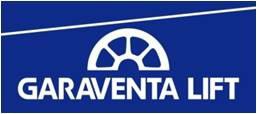 Pro život bez bariérSOŠ pro administrativu Evropské unie Praha Lipí 1911/22193 00 Praha 20 – Horní PočerniceVito Grygorskytel.: 608 507 599Email: v.grygorsky@skolaeupraha.czGaraventa Lift GroupGaraventa Lift s.r.o.Pražská 16102 21 Praha 10Česká RepublikaT +420 272 661 143-5F +420 272 661 143www.garaventalift.cz info@garaventalift.czV Praze, 15.července 2020/ MKCenová nabídka na dodávku a montáž šikmé zvedací plošiny typ X3Číslo nabídky.: 0754-200715Místo instalace: „Praha 20, Lipí 1911/22, SOŠ pro administrativu Evropské unie Praha“Dobrý den pane Grygorsky,předem si Vám dovolujeme poděkovat za projevený zájem o naše zařízení. Na základě osobní návštěvy u Vás, Vám posílám cenovou nabídku na šikmou zvedací plošinu X3.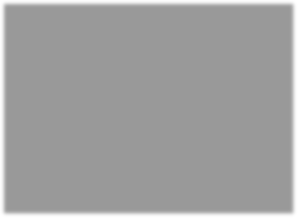 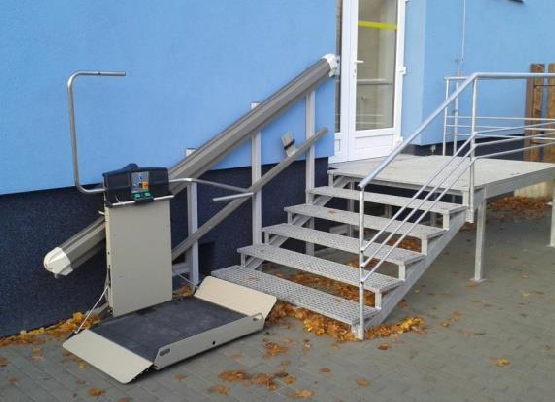 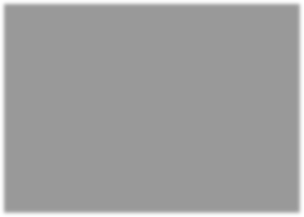 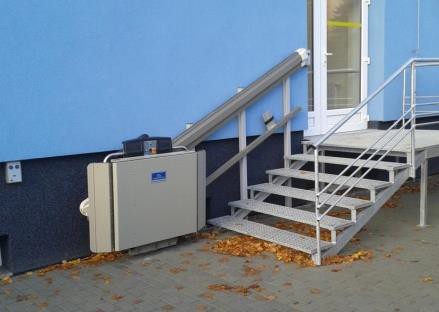 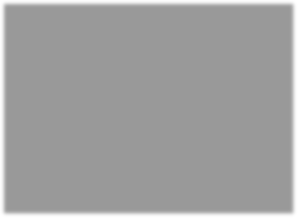 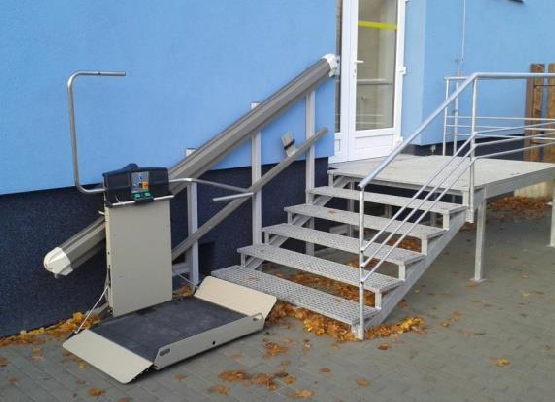 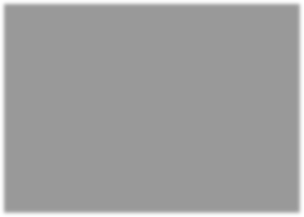 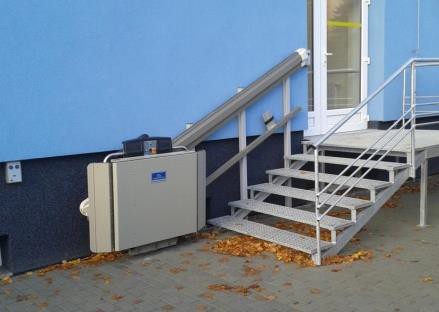 (ilustrativní foto)Šikmá zvedací plošina X3 je schopná překonat přímé schodiště bez mezi-podest a zatáček. Jízdní dráhu tvoří dvojice speciálně navržených duralových profilů, které se kotví do nosné zdi a nebo na samonosné ocelové sloupky. V každé stanici jsou bezdrátové přivolávače. Hlavní výhodou je jednoduchost instalace, minimální nároky na stavení úpravy, rychlost dodávky a bateriový pohon umístěný uvnitř plošiny, který zajistí plný provoz i při výpadku proudu.Technická specifikace:Provedení	vnitřníSklápění plošiny, nájezdů a trubkových bariér:	automatickéPlošina s protiskluzovým povrchem (šířka x délka)	800 mm x 1050 mmNosnost:	250 kgRychlost jízdy:	4 m/min.Počet stanic:	2Napájení hlavního přívodu	1+N+PE 240 V, 50 Hz, 0.6 kWOvládací napětí	VBateriový pohon (jízda i při výpadku proudu)	ANOOvládání jízdy plošiny z nástěnných ovladačů (bezdrátová instalace)	ANOZamknutí nástěnných ovladačů pomocí klíče	ANOKotvení pojezdové dráhy	na nosnou zeďUmístění	na levé straně schodiště (při pohledu zdola na schodiště)Délka jízdní dráhy	do 3700 mmPočet schodů	6Povrchová úprava:Plošina	prášková barva komaxit šedáTlačítkový kryt na plošině:	v odstínu černéOchranné bariery	nerezPodlaha plošiny:	protiskluzová, odstínu černéPojezdové kolejnice:	eloxovaný hliníkový profil – v barvě champagneSloupky	prášková barva komaxit šedáPatky sloupků	žárový zinekDoplňková vybavení (za příplatek):Odnímatelné ovládání na plošině pro doprovodnou osobu:	NE (nezahrnuto v této nabídce)Sklopná sedačka na plošině:	NE (nezahrnuto v této nabídce)Sklopný boční nájezd na plošinu:	NE (nezahrnuto v této nabídce)Prodloužení nájezdové rampy:	NE (nezahrnuto v této nabídce)Zámek sklápění plošiny (manuální provedení)	NE (nezahrnuto v této nabídce)Nylonový kryt na plošinu:	NE (nezahrnuto v této nabídce)Stříška pro ovladač	NE (nezahrnuto v této nabídce)Sloupek na dolní přivolávač	NE (nezahrnuto v této nabídce)Sloupek na horní přivolávač	NE (nezahrnuto v této nabídce)Ovládací prvky:na plošině:	velkoplošná prosvětlená tlačítka pro jízdu nahoru a dolů, STOPv nástupištích:	velkoplošná tlačítka pro jízdu nahoru a dolůBezpečnostní prvky:Omezovač rychlosti a zachycovač, zahnuté sklopné bariéry na plošině, sklopné nájezdy na plošině s funkcí blokování jízdy při kontaktu s překážkou, spodní kontaktní plech plošiny s funkcí blokování jízdy při kontaktu s překážkou pod plošinou, manuální nouzové spouštění, manuální nouzové přiklopení plošiny – v případě poruchy přiklopení plošiny (platí pro automatickou verzi).Poznámky:Celková cena dodávky a montáže je:K celkové ceně bude připočteno DPH v zákonné výši dle platné legislativy v době realizace.Příplatky (nejsou zahrnuty v cenové nabídce):Elektrická přípojka pro plošinu včetně revizeCena je 5 900,- bez DPHV ceně je zahrnuto:Zaměření místa instalace, projekt, výroba technologie plošiny, doprava, instalace zařízení, zkoušky a uvedení zařízení do provozu, průvodní technická dokumentace a zaškolení obsluhy.V ceně není zahrnuto:Zhotovení hlavního přívodu (pokud je zapotřebí), případné stavební úpravy a potřebná povolení k instalaci plošiny (pokud jsou zapotřebí).Záruční podmínky:Záruční doba	24 měsícůStandardní platební podmínky (po dohodě lze upravit):Záloha 50 % z ceny díla po podpisu smlouvy o dílo, splatnost 14 dnůKonečná faktura po předání díla objednateli, splatnost 14 dnůTermíny plnění:Dodání zařízení na stavbu:	sklademDoba montáže:	1 denServis:Součástí našich služeb je záruční i pozáruční servis, který vykonávají naši odborní servisní technici nebo námi pověřené odborné firmy.Platnost nabídky:Platnost této cenové nabídky je do 30.7.2020V případě potřeby doplňujících informací nás neváhejte kontaktovat. Věříme, že Vás naše nabídka zaujme a těšíme se na případnou spolupráci.S pozdravem Garaventa Lift s.r.o.Pro život bez bariérCena bez DPHSazba DPHDPHCena včetně DPH169 900,00 Kč21%35 679,00 Kč205 579,00 KčMichal Kotrchobchodní technický zástupceZdeněk Patákjednateltel: 725 500 883tel: 602 252 396michal.kotrch@garaventalift.czzdenek.patak@garaventalift.cz